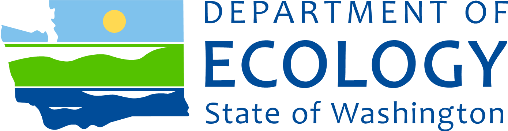 Park Laundry Responsiveness SummaryComment Period August 5-September 3, 2019Cleanup Site ID:	4099Facility ID:	8100630Address:  	122 N. Main Avenue, Ridgefield, WashingtonCounty: 	ClarkDocuments for review and commentRemedial Investigation (RI)Feasibility Study (FS)Fact SheetBackground 	The Park Laundry property was used as a laundry and dry cleaners from about 1965 to1977.  During that time, chlorinated solvents associated with dry cleaning were released to the environment and contaminated soil and groundwater. In 2008, the Environmental Protection Agency (EPA) completed an investigation that showed soil and groundwater were contaminated with elevated levels of tetrachloroethylene (PCE), and recommended further investigation.  In 2009, Ecology entered into Agreed Order DE 6829 with the property owner, Union Ridge to determine the full extent of contamination both on and off-property. The RI/FS were completed by Union Ridge in 2019. The RI indicates that tetrachloroethylene (PCE) and trichloroethylene (TCE) have contaminated soil and groundwater.  Chlorinated solvents are suspected to cause cancer in humans.CommentsEcology held a comment period on the documents listed above.  No comments were received.  The Remedial Investigation and Feasibility Study are now final.  Prepared byCraig RankineCleanup Project ManagerSheila CoughlanPublic Involvement Coordinator 